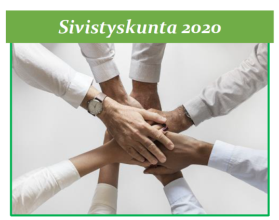 Sivistyskunta 2020 – valmennus  					31.10.20182 KEHITTÄMISPROSESSI: Missä ollaan? Miten edetään?	Palautus kaksi viikkoa ennen kevään lähijaksoa.KuukausiViikkoSuunnitellut tehtävät/ toimetToteutuminenMiten meni?Onnistumiset/haasteetLOKA40Kirjoita tähänKirjoita tähänKirjoita tähän41424344MARRAS45464748JOULU49505152TAMMI1Kirjoita tähän234HELMI567